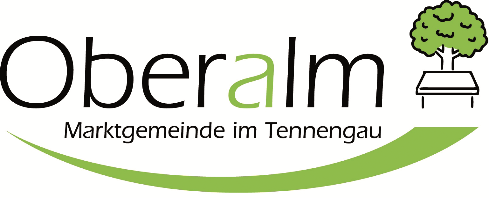 Rückzahlung GuthabenBekanntgabe BankdatenDaten der/des Antragstellers/inIch beantrage die Rückzahlung meines Guthabens auf folgendes KontoVon der Marktgemeinde Oberalm auszufüllenAntragssteller/in / KundennummerAnschriftTelefonnummerE-MailIBANBICKontoinhaber/inDatum, OrtUnterschrift Antragsteller/inSicht-/ ErledigungsvermerkFinanzverwaltung, ausbezahlt amFinanzleitungBürgermeister